DIRECTORATE OF FINANCIAL ASSISTANCE & DEVELOPMENT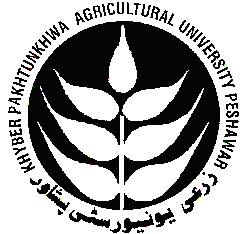 The UNIVERSITY OF AGRICULTURE PESHAWARWebsite: www.aup.edu.pk    Phone: 091-9221357No 599 / FAD/UAP	                                                        Dated: 22 / 5 /2023		NOTICE HEC SCHOLARSHIP 	It is notified for the information of the following students that Institutional Scholarship Award Committee has provisionally recommended these students for the award of under HEC Scholarship program 2023. These students are advised to provide the following documents on or before 20-06-2023.room no 10.Bonafied Certificate current semester.Concern Students HBL ABL Account No.Habib ullah Tariq										Assistant Director FADCopy to:-	PS to Vice ChancellorAll Notice Boards UAPManager NOC, with the request to upload the information on the University WebsiteDirector AMK Mardan.S#Name of the candidateFather NameDegree ProgramRecommended Students1Jehangir KhanMisri KhanDVMRecommended 2HamzaMairaj AliB.Sc. (H) AgricultureRecommended 3Abu TurabHafiz ur RehmanBS IT (H)Recommended 4Sana KhanSarfaraz khanBS CS (H)Recommended 5Zuhaib AlamSaif ur RehmanBS CS (H)Recommended 6Yusra Khalid Khalid JanBBA (H)Recommended 7Kainat Dilawar KhanB.Sc. HNDRecommended 8Danyal Khan Amin Khan BS IT (H)Recommended 9Zabrain NiazNiaz AhmadB.Sc. (H) AgricultureRecommended 10Raheela farooqGhulam farooqBBA (H)Recommended 11Mehmood Khan Ahmad Khan B.Sc.  Microbiology Recommended 12Ahmad ali Akran khanB.Sc.  MicrobiologyRecommended 13Hikmat UllahM.Muqeem ShaheenB.SC (H) AgricultureRecommended 14Khazar SaddiqueSaddiq  ullah BS IT (H)Recommended 15Salman AhmadShah WazirBS CS(H)Recommended 16Awais UmerAkhtar GulB.Sc. (H) AgricultureRecommended 17Shamiya SakhawatMian Sakhawat ShahDVMRecommended 18Ahtisham ur RehmanHassan WaliB.SC (H) AgricultureRecommended 19Abdul Hakeem Noor Jan Ali B.Sc. (H) AgricultureRecommended 20Sadiq RehmanMuhammad SaeedBS IT(H)Recommended 21FarheenArbab M.JahanzebB.Sc. (H) NutritionRecommended 22IqraGhulam qadirB.Sc.  (H) AgricultureRecommended 23Nahid AbbasAbdul Karim khanB.Sc. BiochemistryRecommended 24Zia ur RehmanFazal -E-RehmanBS CS (H)Recommended 25Muhammad ZohrainMehar Ali khanB.Sc. (H) AgricultureRecommended 26Asim KhanJehan AliB.Sc.(H) AgricultureRecommended 27Aziz ullahMuhammad MusaB.Sc. (H) AgricultureRecommended 28Kashif Qamar Abdul Munaf BS CS (H)Recommended 29Muhammad AliKhursheed AlamB.Sc. (H) MicrobiologyRecommended 30Muhammad BilalMuhammad YousafBS CS(H)Recommended 31Laiba HamayounMuhammad HamayounB.Sc. (H) AgricultureRecommended 32Aleena Ali Amjad Ali BS CS (H)Recommended 33Hassan WaliWali MuhammadBS CS (H)Recommended 34Syed Iqbal shahNazeer AhmadBS CS (H)Recommended 35Muhammad Usama Sher Zamin KhanBS CS (H)Recommended 36Syeda Yusra BibiSyed Muhammad Amin ShahBS NutritionRecommended 37Inayat ullahNoor Satali KhanB.Sc. (H) AgricultureRecommended 38Maham AbidMuhammad AbidBS CS (H)Recommended 39Imran ullahMahboob ur RahmanBS CS (H)Recommended 40Aleena InamInam ullahBS IT (H)Recommended 41Muhammad AsimMuhammad ArifB.Sc.(H) AgricultureRecommended 42Ubaid ur RehmanTawab khanBBA (H)Recommended 43Siraj ul HaqAmir SahibB.SC(H) AgricultureRecommended 44Samiullah khanMuhammad Dindar khanBS IT(H)Recommended 45Noman Ahmad AfridiShah NazarB.Sc.(H) EconomicsRecommended 46Waseem khanAnwar SaidBS CS (H)Recommended 47Hassan RahimAbdul RahimB.Sc. (H)AgricultureRecommended 48Muhammad Shayan Muhamnmad Dilawar KhanBBA (H)Recommended 49Iram Manzoor AliBBA (H)Recommended 50Wajid Ullah Ashraf Ali B.Sc. (H) AgricultureRecommended 51Huma BasharNoor ul BasharB.Sc. (H) BiotechnologyRecommended 52Shahab khanFazal AhadBS CS (H)Recommended 53Basirat HamayoonMuhammad Hamayoon KhanBS IT (H)Recommended 54Muhammad Talha Muhammad IlyasB.Sc. (H) AgricultureRecommended 55Muhammad Abbas Fazal Mabood BS CS (H)Recommended 56Zohaib KhanIzzat KhanB.Sc. (H) AgricultureRecommended 57Muhammad ManamMuhammad TariqBS CS (H)Recommended 58Abdullah khanMian Habib udiyanBS CS (H)Recommended 59Mosawer khanWasif khanBS IT(H)Recommended 60Uzair KhanSajjad KhanBSc (H) Agriculture Recommended 61Muhammad ImranAftab AliBS CS (H)Recommended 62Faiz Ullah Muslim ShahBSc (H) AgricultureRecommended 63Laiba Riaz Riaz khan BS CS (H) Recommended 64Sami ullahMusharaf khanBS CS (H)Recommended 65Raz MuhammadShah Muhammad BS CS (H)Recommended 66Azhar Hussain Muhammad Hussain BS CS (H)Recommended 67Qutab uddin Rahim uddin B.Sc. (H) AgricultureRecommended 68Abu Bakar Muhammad Amin B.Sc. (H) AgricultureRecommended 69Rida Manahil MuftiShahid Wadood MuftiB.Sc.  (H)NutritionRecommended 70Muhammad SudaisNoor MuhammadB.Sc. (H) AgricultureRecommended 71Irfan ullahGul Mar JanBS IT(H)Recommended 72Najam SaadAbdul MaboodBS CS (H)Recommended 73Syed M.HassamSyed Parvez IqbalB.Sc. (H) AgricultureRecommended 74Muhammad Waqas Muhammad Javed Khan B.Sc. (H) AgricultureRecommended 75Muhammad ShaheenSaeed khanBS IT (H)Recommended 76Shahab ud din AbdurRahman B.Sc. (H) AgricultureRecommended 77Muhammad Mawan zebJehanzeb Khan BS CS (H)Recommended 78Jamee ur Rahman Chinar GulB.Sc. (H) AgricultureRecommended 79Muhammad Juniad Bani Mubarak ZebBBA (H)Recommended 80Muhammed fahad Majib ur rehman BS IT (H)Recommended 81Sabir khanKamal khanB.Sc. (H) AgricultureRecommended 82Abdul Aziz khanGul AkbarB.Sc.(H) BiotechnologyRecommended 83Muhammad Saleem JanJan GulB.Sc. (H) AgricultureRecommended 84Liaqat Ali Tali Zaman B.Sc.(H) AgricultureRecommended 85Musharaf KhanAlif KhanB.Sc. (H) AgricultureRecommended 86Nusrat bibi Abdul rasheed B.Sc. (H) Agriculture Recommended 87Hassan AbbasAli MardanBBA(H)Recommended 88Tanzeela khanAsmat AliB.Sc. (H)BiotechnologyRecommended 89Abdul BasitWajid AliB.Sc. (H) AgricultureRecommended 90Muhammad Nasir Muslim ud din BS IT (H)Recommended 91Inayat Ur RahmanAbdul Malik BS IT (H)Recommended 92Aamir Abdullah AbdullahBS CS (H)Recommended 93Ijaz Anwar Muhammad Anwar B.Sc. (H) AgricultureRecommended 94Izhar Ud DidIsmail Ud DinBS CS (H)Recommended 95Sana ullahIsmailB.Sc. (H) AgricultureRecommended 96Israr ullahMuhamad EssaDVMRecommended 97Rehmat ullahKhudai DadB.Sc. (H) AgricultureRecommended 98Saddam JamilSaeed GulB.Sc. (H) AgricultureRecommended 